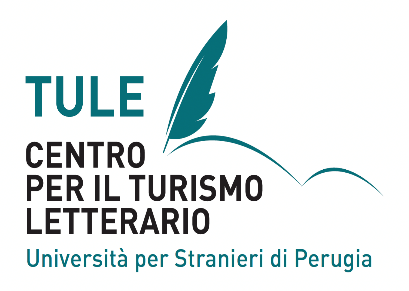 - TULE Scientific Committeecentrotule@unistrapg.itAPPLICATION FOR BECOMING TULE ASSOCIATE RESEARCH MEMBERPersonal dataEducation information (add as many files as necessary)Languages spoken (add as many files as necessary)Short biography (Please explain your professional and academic experience, as well as your research lines – max. 200 words)Your publications related to literary tourism (Please indicate a max. of 5 relevant publications related to literary tourism you have published in the last ten years).Your projects (Please indicate if you have been involved in research projects related to literary tourism, if any. Give information about their title, length, host institution/university and the main objectives of each project):Potential contribution to TULE and motivation to become TULE Associate Research Member (Please explain in max. 1000 words which could be your contribution to TULE and why you are interested in joining as an Associate research member.)Name and surname Date of birth NationalityAddresse-mailPhoneUniversity/InstitutionPositionDiploma/DegreeYearUniversity/InstitutionLanguageSpeaking levelReading levelHearing levelWith this document, I request my incorporation into TULE as an Associate Researcher, and I authorise TULE to advertise my name, professional affiliation, and a short bio on its website in order to publicise my membership as an Associate Researcher._________________________________________________________Place, dateSignature